Добавить новый  предопределенный показатель  в справочник Показатели схем мотивации, который позволил бы выполнять расчет отработанного времени в часах без учета работы в выходные дни.Конфигурация УПП блок заработная платаЕсть формула :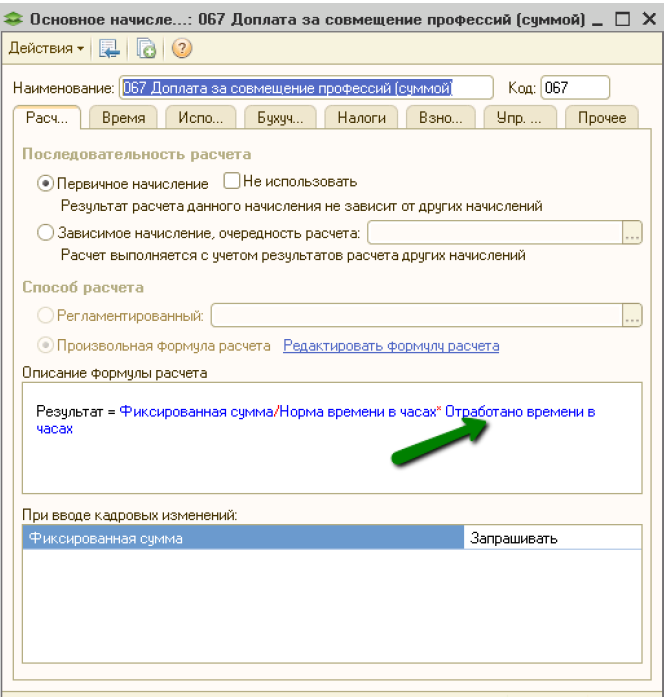 В ней есть типовой  показатель Отработано времени в часах, с помощью которого выполняется вычисление отработанного времени. В данный показатель попадает отработанное время в выходные дни.То есть если табель заполнен следующим образом: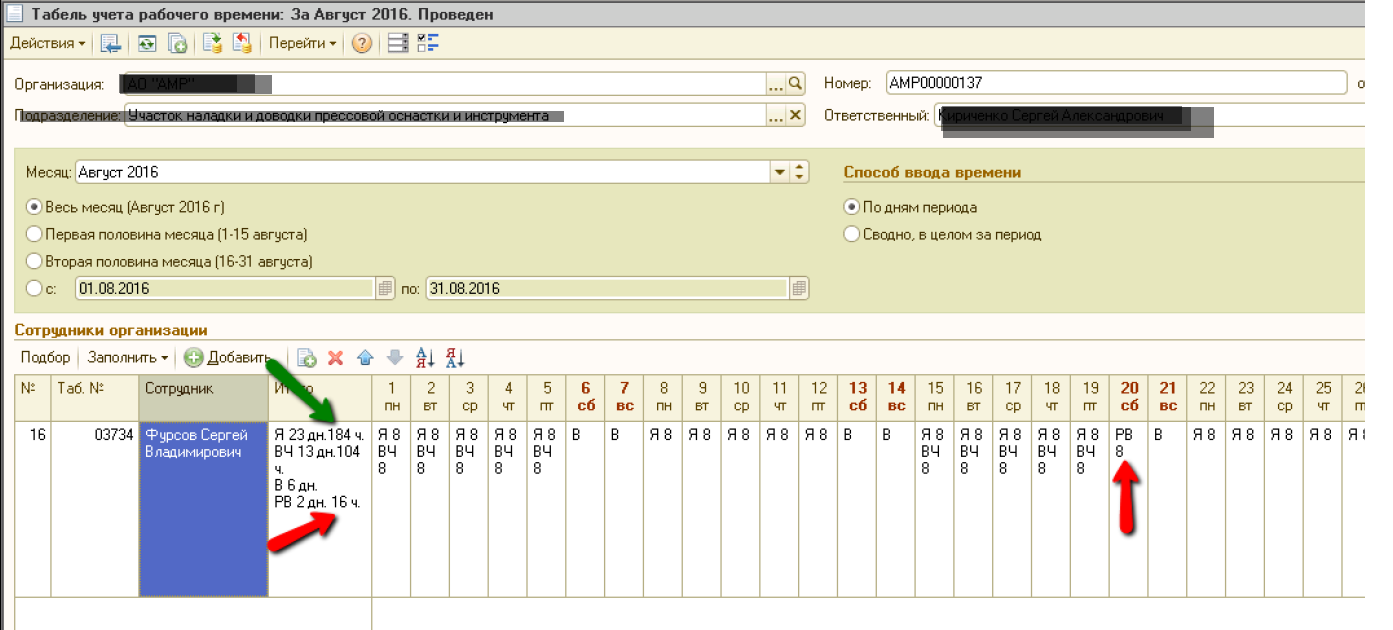 То получаем расчет: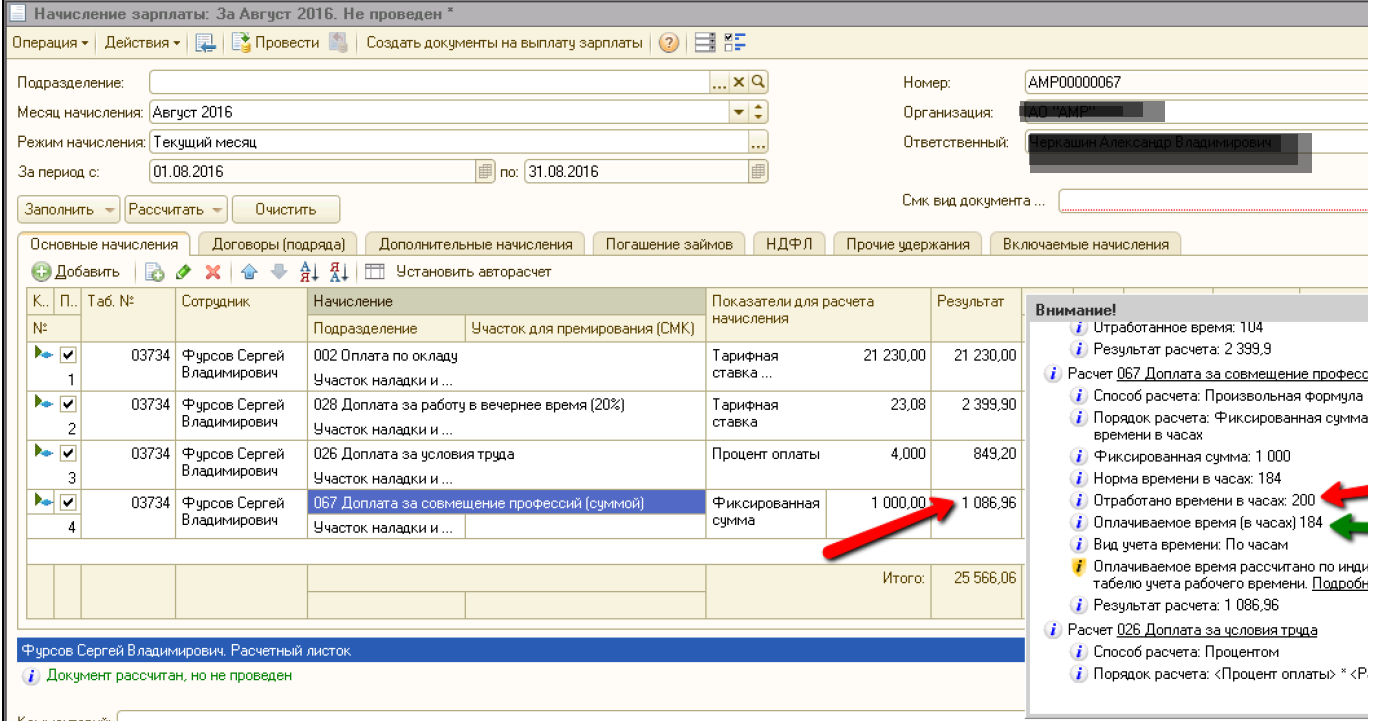 Необходим предопределенный показатель ОтработаноВремениВЧасахБезВыходных, который как типовой предопределенный показатель ОтработаноВремениВЧасах выполняет расчет отработанного времени с учетом  невыходов, а также который не будет учитывать работу  в выходные дни.